Fordbank Residents Association – Thirteenth Meeting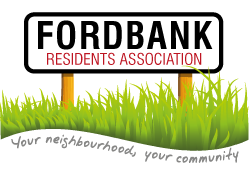 Thursday 18th January 2018 - AGMDidsbury Sports Ground 7.00pmPresent:Ford Lane: Chris Caplin, Jackie Butterworth.Fordbank Road: Jean Johnston.Dene Road: Karen Malies, Pat Cullen.Deneford Road: Angela and Vincent McLaughlin, Alastar Jackson. Harefield Drive: Kate Dean. Granville Gardens: Rick Taylor.Woodford Gardens: Mike and Joyce Cunningham. 17 resident attendees, plus Chair (TB), Secretary (RED), Treasurer (MT), Green Member (JW), Youth Member (DB).Invited Guests:  Councillor David Ellison (DE), Councillor John Leech (JL) and Russell Hoyte (DSG).Apologies: Trevor Gale, Roger Platford, John and Mary Thomas and invited guests: Craig Boswell and Carol O’Brien. Minutes of last meeting and matters arising.TB introduced the meeting and discussed the minutes from the previous meeting as the agenda items for this meeting. These were agreed as a point of business and the actions formed the agenda for this meeting. Minutes are available on the website: http://www.fordbankresidents.org.uk/. House numbers will be removed from the minutes from now on. List of attendees.RED distributed list of attendees on spreadsheet for everyone to sign. Usual practice of signing up and adding email addresses.Update from Treasurer: MT.£923.06 in the account. Household subscriptions last from January to December and please forward 2018 to Milly. 12 already paid. Milly will be contacting residents directly for monies. Recently paid for the website maintenance.ACTION FOR RESIDENTS: Please send any subscriptions to Milly at: ricmaxtayl@aol.com or 17 Granville Gardens.Didsbury Community Woodland Project: JW.JW described this project, the location and the idea behind it. Cllr Andrew Simcock is in charge of this project. The site is between the new school and Philip Godilee Lodge. Plans to keep the woodland accessible to all with a barrier from the school. There will be a footpath from this area down to the Didsbury Orchard and to the playing fields of DSG. There is a plan to set up a ‘friends of’ group for this area. Please email John if you are interested. £7,500 has been donated to the project from Didsbury Beer Festival and land was gifted from MCC. All residents were in support of this. ACTION FOR RESIDENTS: Please email if you want to join this project: john@waterton.name.Invited Guest: Councillor David Ellison (DE) update on local issues. cllr.d.ellison@manchester.gov.uk or contact@manchester.gov.uk (which is Manchester City Council).Planning Application for Beaver Road School- this is now underway. They will spilt the primary schools by age. Walking has been encouraged but car parking may be an issue. Places for Beaver Road are currently only given to those people who live with 0.3 or 0.4 of a mile. Westmorland Road and Harefield Drive pavements are on the resurfacing schedule for this year. Wilmslow Road from Barlow Moor Road to Withington is also being resurfaced from 2/2. Home watch Group – Moorfield Road setting up a new group and the police will help with this. One main way of communicating with residents is the use of a closed ‘What’s App’ group. Our new officer to liaise with them and the local PSCOs. TB will contact them on behalf of the RA.David encouraged all residents to phone the police if a crime has been committed, no matter how small. Didsbury in Bloom- 25 voluntary groups were invited to a celebration event and they were thanked for their contribution and nationally recognised. Invited Guest: Councillor John Leech (JL) update on local issues. cllr.j.leech@manchester.gov.ukFurther plans for resurfacing involve the other section of Wilmslow Road – School Lane to Dene Road is planned for next year. Dene Road to Tesco the following year. If residents want to raise this as an issue to email contact@manchester.gov.uk. John has also suggested that red lines to be used where the new school parking will be. John also raised that there is a planning application for a new drive thru McDonalds (with 2 drive thru lanes) to be built in the Tesco car park at East Didsbury, without any new entrances being planned. He suggested that residents raise concerns on this. http://pa.manchester.gov.uk/online-applications/caseDetails.do?caseType=Application&keyVal=OZI3MKBCHTN00He suggested the Home watch group should liaise with other Didsbury groups.He also stated that NIF grant applications need to be completed by end of February for approval for this year. Suggestions could include lights, social events.Street lights are being replaced across Manchester to become LED, this may allow for additional lighting to added to the end of Ford Lane. Joint Presentation from Chair and Secretary on RA priorities for the forthcoming year.Didsbury Festival Stall – Saturday 16th June. We would like to sell plants and cakes. All donations welcome. Litter Picking Date – RED and TB to discuss with DSG – March 2018 – to be a whole estate event. Residents are asked to email any ‘mucky hotspots’ to RED. Areas already suggested are: behind the grassy knoll on Ford Lane, behind the wall on Ford Lane and the top of Ford Lane where it meets Dene Road. RED to invite the local Neighbourhood Officer. RED thanked one of the residents for their comprehensive security document. Other residents also passed on their thanks. ACTION FOR RESIDENTS: Please email Rachel at RACHEL.DALTON-WOODS@Sky.com for assisting with the litter pick and Didsbury Festival Stall. Youth Officer: DB.DB discussed that the recent DGN Choir Event was very good and likely to be repeated. One resident raised the fact it clashed with other local events so could this be avoided in the future? RH from DSG said it was one of the best community events held at DSG. Sandhurst Lane has been cleared to house a new poppy trial in memorial to the First World War, if you are fit and able to volunteer to physical work, please check out this link: http://www.friendsofdidsburypark.com/.ACTION FOR RESIDENTS: email any concerns to cllr.d.ellison@manchester.gov.uk or contact@manchester.gov.uk.Invited Guest: DSG.Russel Hoyte represented DSG. He will be making all residents welcome to become Community Social Members of DSG, entitling them to discounts at DSG on bar/food and events. Also the card is linked with Didsbury Traders and there are discounts available at 3 Little Pigs and Gusto. The RA thanked him for this. https://www.didsburysportsground.co.uk/The late licence was discussed and this will now be submitted by DSG.Election of Officers. The following positions were elected:Chair – Tony ButterworthSecretary – Rachel Dalton-WoodsTreasurer – Milly TaylorGreen Member – John WatertonYouth Officer – Dan BromleySocial Secretary – Jean Johnston, has kindly volunteered to host some afternoon events for the residents to include such activities as board games, afternoon tea. She is willing to share this with anyone who wants to contribute. The Summer event and Christmas Do also need planning for 2018. Homewatch Member – unelected. However, TB will contact the Didsbury Group to start the process rolling. Please note that both the Chair and Secretary positions will only continue until the next meeting, after which volunteers will be needed for the Association to continue. Meeting closed at 8.15pm.Actions for Committee Members:Collect 2018 SubscriptionsMTNew litter picking date – March 2018TB/DSG Contact Neighbourhood Office with Litter Picking dateREDDetails for woodland area developmentJWNIF Grant ApplicationsTB/REDTo circulate minutes REDTo book the venue for next meetingREDTo discuss and plan agenda and date for next meetingTB/REDJoin Didsbury Facebook groupTBContact Didsbury Home watch GroupTBNominations for Officer positions to TB in preparation for next meetingTB